ТЕМА: «Строение атмосферы, ее свойства».Состав воздуха атмосферы:Воздух – это____________________________________________________________________________________________________________________________________Азот-Кислород-Инертные-                                                        Углекислый газ-Пара воды, примеси-Задание: используя данные, составить диаграмму «Состав воздуха».В ______ году ______________________ открыл атмосферу Венеры и ввел в научную терминологию термин «________________________________».Атмосфера – это ______________________________________________________________________________________________________________________________Строение атмосферы:В тропосфере с высотой температура __________________ на ___ С на каждый _____ километр.Домашнее задание: §23, приготовить самое-самое о воде.80км.70км.60км.60км.50км.40км.30км.30км.20км.20км.10км.0км.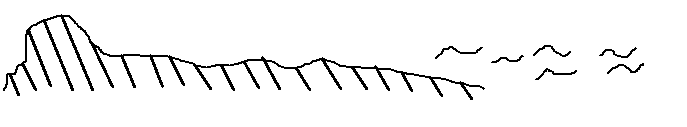 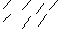 